Layanan Pustakawan “Subject Specialist” Pusat Pengelolaan Pengetahuan UNPADPusat Pengelolaan Pengetahuan UNPAD mengadakan layanan baru untuk memfasilitasi civitas akademika Universitas Padjadjaran, yaitu Layanan Pustakawan “ Subject Specialist” Bidang Keilmuan Tertentu. Layanan ini merupakan layanan khusus pustakawan per bidang kajian keilmuan. Layanan ini terdiri terdiri dari konsultasi (Q&A), bimbingan dan layanan teknis, dalam hal penelusuran informasi (eresources) bidang terkait, reference management tools (mendeley), layanan antiplagiat (sitasi style/gaya selingkung bidang kajian terkait, paraphrase), penerbitan ke jurnal nasional dan internasional bidang terkait, cek plagiat dan Turnitin (similarity), dll.Layanan ini diakses dengan terlebih dahulu mengisi permohonan di https://bit.ly/2xXscy9. Layanan ini merupakan perluasan dari Layanan Reference dan Scholarly Communication di Perpustakaan Pusat UNPAD yang selama ini sudah berjalan.  Namun saat ini diperluas dengan jejaring fakultas sehingga bidang kajian yang dilayankan menjadi bertambah. Bagi civitas di lingkungan UNPAD yang memerlukan informasi lebih lanjut,  dipersilakan menghubungi kontak yang sudah tersedia.*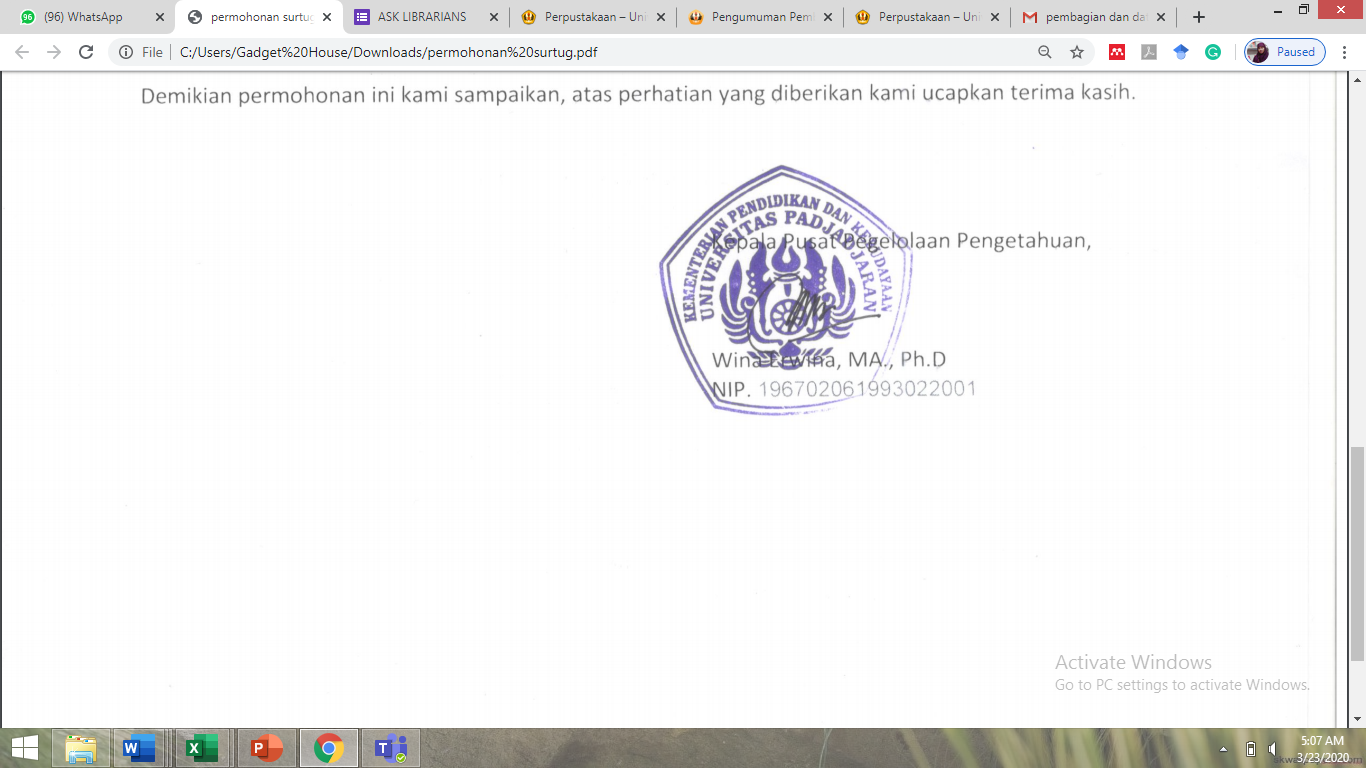 